СВОБОДНИ МЕСТА ЗА СТУДЕНТСКИ МОБИЛНОСТИПРЕЗ 2018/2019 АКАДЕМИЧНА ГОДИНА: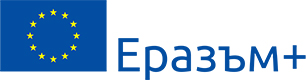 	МЕДИЦИНСКИ УНИВЕРСИТЕТ – ВАРНА„Проф. д-р Параскев Стоянов“ул. „Марин Дринов“ 55, 9002 Варнател.: 052/65 00 57, факс: 052/65 00 19e-mail: uni@mu-varna.bg, www.mu-varna.bg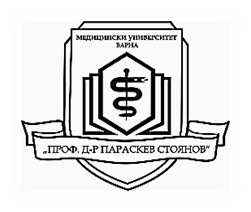 Студентски мобилности  по време на държавен стаж в 6-ти курс Медицинакандидатстват студенти от 5-ти курсСтудентски мобилности  по време на държавен стаж в 6-ти курс Медицинакандидатстват студенти от 5-ти курсСтудентски мобилности  по време на държавен стаж в 6-ти курс Медицинакандидатстват студенти от 5-ти курсСтудентски мобилности  по време на държавен стаж в 6-ти курс Медицинакандидатстват студенти от 5-ти курсСтудентски мобилности  по време на държавен стаж в 6-ти курс Медицинакандидатстват студенти от 5-ти курсСтудентски мобилности  по време на държавен стаж в 6-ти курс Медицинакандидатстват студенти от 5-ти курсСтудентски мобилности  по време на държавен стаж в 6-ти курс Медицинакандидатстват студенти от 5-ти курсСтудентски мобилности  по време на държавен стаж в 6-ти курс Медицинакандидатстват студенти от 5-ти курсСтудентски мобилности  по време на държавен стаж в 6-ти курс Медицинакандидатстват студенти от 5-ти курсСтудентски мобилности  по време на държавен стаж в 6-ти курс Медицинакандидатстват студенти от 5-ти курсСтудентски мобилности  по време на държавен стаж в 6-ти курс Медицинакандидатстват студенти от 5-ти курсСтудентски мобилности  по време на държавен стаж в 6-ти курс Медицинакандидатстват студенти от 5-ти курсСтудентски мобилности  по време на държавен стаж в 6-ти курс Медицинакандидатстват студенти от 5-ти курсСтудентски мобилности  по време на държавен стаж в 6-ти курс Медицинакандидатстват студенти от 5-ти курсСтудентски мобилности  по време на държавен стаж в 6-ти курс Медицинакандидатстват студенти от 5-ти курсСтудентски мобилности  по време на държавен стаж в 6-ти курс Медицинакандидатстват студенти от 5-ти курсДържаваДържаваДържаваГрадГрадГрадУниверситетПланирани местаПланирани местаПродължителност на стажа (в месеци)Продължителност на стажа (в месеци)Продължителност на стажа (в месеци)Продължителност на стажа (в месеци)Продължителност на стажа (в месеци)Продължителност на стажа (в месеци)Език, на обучениеБелгияБелгияБелгияБрюкселБрюкселБрюкселUniversité Libre de Bruxelles223 до 6(ХБ, ВБ)3 до 6(ХБ, ВБ)3 до 6(ХБ, ВБ)3 до 6(ХБ, ВБ)3 до 6(ХБ, ВБ)3 до 6(ХБ, ВБ)френскиГерманияГерманияГерманияДрезденДрезденДрезденTechnische Universität Dresden223 до 93 до 93 до 93 до 93 до 93 до 9немскиГерманияГерманияГерманияКьолнКьолнКьолнUniversität zu Köln333 до 63 до 63 до 63 до 63 до 63 до 6немскиГерманияГерманияГерманияМагдебургМагдебургМагдебургOtto-von-Guericke-Universität Magdeburg223 до 63 до 63 до 63 до 63 до 63 до 6немскиГерманияГерманияГерманияРощокРощокРощокUniversität Rostock223 до 93 до 93 до 93 до 93 до 93 до 9немскиГерманияГерманияГерманияТюбингенТюбингенТюбингенEberhard Karls Universität Tuebingen113 до 93 до 93 до 93 до 93 до 93 до 9немскиИталияИталияИталияБариБариБариUniversity оf Bari Aldo Moro333 до 93 до 93 до 93 до 93 до 93 до 9английскиИталияИталияИталияМесинаМесинаМесинаUniversity оf Messina223 до 93 до 93 до 93 до 93 до 93 до 9английскиЛитваЛитваЛитваКаунасКаунасКаунасLithuanian University оf Health Sciences222 до 32 до 32 до 32 до 32 до 32 до 3английскиПолшаПолшаПолшаВроцлавВроцлавВроцлавWroclaw Medical University113 до 93 до 93 до 93 до 93 до 93 до 9английскиПолшаПолшаПолшаКатовицеКатовицеКатовицеMedical University of Silesia223 до 63 до 63 до 63 до 63 до 63 до 6английскиПортугалияПортугалияПортугалияКоимбраКоимбраКоимбраUniversity оf Coimbra222 до 32 до 32 до 32 до 32 до 32 до 3португалскиРумънияРумънияРумънияКонстанцаКонстанцаКонстанцаOvidius University of Constanta223 до 63 до 63 до 63 до 63 до 63 до 6румънски/английски/френскиСловенияСловенияСловенияМариборМариборМариборUniversity of Maribor223 до 93 до 93 до 93 до 93 до 93 до 9английскиТурцияТурцияТурцияОдринОдринОдринTrakya University333 до 63 до 63 до 63 до 63 до 63 до 6турски/английскиТурцияТурцияТурцияИзмирИзмирИзмирEge University223 до 93 до 93 до 93 до 93 до 93 до 9турски/английскиТурцияТурцияТурцияИстанбулИстанбулИстанбулUniversity of Istanbul223 до 93 до 93 до 93 до 93 до 93 до 9турски/английскиДържаваДържаваДържаваГрадГрадГрадУниверситетУниверситетПланирани местаПланирани местаПродължителност на стажа (в месеци)Продължителност на стажа (в месеци)Продължителност на стажа (в месеци)Продължителност на стажа (в месеци)Продължителност на стажа (в месеци)Език, на обучениеУнгарияУнгарияУнгарияБудапещаБудапещаБудапещаSemmelweis University 222 до 32 до 32 до 32 до 32 до 32 до 3английскиУнгарияУнгарияУнгарияСегетСегетСегетUniversity of Szeged223 до 7(ХБ, ВБ, АГ)3 до 7(ХБ, ВБ, АГ)3 до 7(ХБ, ВБ, АГ)3 до 7(ХБ, ВБ, АГ)3 до 7(ХБ, ВБ, АГ)3 до 7(ХБ, ВБ, АГ)английскиФранцияФранцияФранцияБордоБордоБордоUniversité De Bordeaux Victor Segalen333 до 6 (ХБ, ВБ)3 до 6 (ХБ, ВБ)3 до 6 (ХБ, ВБ)3 до 6 (ХБ, ВБ)3 до 6 (ХБ, ВБ)3 до 6 (ХБ, ВБ)френскиЧехияЧехияЧехияХрадец КраловеХрадец КраловеХрадец КраловеCharles University in Prague222 до 3 (ХБ/ВБ/ДБ)2 до 3 (ХБ/ВБ/ДБ)2 до 3 (ХБ/ВБ/ДБ)2 до 3 (ХБ/ВБ/ДБ)2 до 3 (ХБ/ВБ/ДБ)2 до 3 (ХБ/ВБ/ДБ)чешки, английскиСтудентски летни стажове за 3-ти и 4-ти курс Медицинакандидатстват студенти от 2-ри и 3-ти курсСтудентски летни стажове за 3-ти и 4-ти курс Медицинакандидатстват студенти от 2-ри и 3-ти курсСтудентски летни стажове за 3-ти и 4-ти курс Медицинакандидатстват студенти от 2-ри и 3-ти курсСтудентски летни стажове за 3-ти и 4-ти курс Медицинакандидатстват студенти от 2-ри и 3-ти курсСтудентски летни стажове за 3-ти и 4-ти курс Медицинакандидатстват студенти от 2-ри и 3-ти курсСтудентски летни стажове за 3-ти и 4-ти курс Медицинакандидатстват студенти от 2-ри и 3-ти курсСтудентски летни стажове за 3-ти и 4-ти курс Медицинакандидатстват студенти от 2-ри и 3-ти курсСтудентски летни стажове за 3-ти и 4-ти курс Медицинакандидатстват студенти от 2-ри и 3-ти курсСтудентски летни стажове за 3-ти и 4-ти курс Медицинакандидатстват студенти от 2-ри и 3-ти курсСтудентски летни стажове за 3-ти и 4-ти курс Медицинакандидатстват студенти от 2-ри и 3-ти курсСтудентски летни стажове за 3-ти и 4-ти курс Медицинакандидатстват студенти от 2-ри и 3-ти курсСтудентски летни стажове за 3-ти и 4-ти курс Медицинакандидатстват студенти от 2-ри и 3-ти курсСтудентски летни стажове за 3-ти и 4-ти курс Медицинакандидатстват студенти от 2-ри и 3-ти курсСтудентски летни стажове за 3-ти и 4-ти курс Медицинакандидатстват студенти от 2-ри и 3-ти курсСтудентски летни стажове за 3-ти и 4-ти курс Медицинакандидатстват студенти от 2-ри и 3-ти курсСтудентски летни стажове за 3-ти и 4-ти курс Медицинакандидатстват студенти от 2-ри и 3-ти курсГерманияГерманияГерманияДрезденДрезденДрезденTechnische Universität DresdenTechnische Universität Dresden2222222немскиГерманияГерманияГерманияРощокРощокРощокUniversität RostockUniversität Rostock5522222немскиИталияИталияИталияБариБариБариUniversity of Bari Aldo MoroUniversity of Bari Aldo Moro3322222английскиИталияИталияИталияМесинаМесинаМесинаUniversity оf MessinaUniversity оf Messina2222222английскиЛитваЛитваЛитваКаунасКаунасКаунасLithuanian University оf Health SciencesLithuanian University оf Health Sciences2222222английскиПолшаПолшаПолшаВаршаваВаршаваВаршаваMedical University of WarsawMedical University of Warsaw3322222английскиПолшаПолшаПолшаВроцлавВроцлавВроцлавWroclaw Medical UniversityWroclaw Medical University5522222английскиПолшаПолшаПолшаКатовицеКатовицеКатовицеMedical University of SilesiaMedical University of Silesia2222222английскиПортугалияПортугалияПортугалияКоимбраКоимбраКоимбраUniversity оf CoimbraUniversity оf Coimbra2222222португалскиРумънияРумънияРумънияКонстанцаКонстанцаКонстанцаOvidius University of ConstantaOvidius University of Constanta2222222румънски/английски/френскиСловенияСловенияСловенияМариборМариборМариборUniversity of MariborUniversity of Maribor2222222английскиТурцияТурцияТурцияОдринОдринОдринTrakya UniversityTrakya University3322222турски/английскиТурцияТурцияТурцияИстанбулИстанбулИстанбулUniversity of IstanbulUniversity of Istanbul2222222турски/английскиУнгарияУнгарияУнгарияСегедСегедСегедUniversity of SzegedUniversity of Szeged2222222английскиЧехияЧехияЧехияХрадец КраловеХрадец КраловеХрадец КраловеCharles University in PragueCharles University in Prague2222222чешки, английскиСтудентски летни стажове за 3-ти и 4-ти курс Фармациякандидатстват студенти от 2-ри и 3-ти курсСтудентски летни стажове за 3-ти и 4-ти курс Фармациякандидатстват студенти от 2-ри и 3-ти курсСтудентски летни стажове за 3-ти и 4-ти курс Фармациякандидатстват студенти от 2-ри и 3-ти курсСтудентски летни стажове за 3-ти и 4-ти курс Фармациякандидатстват студенти от 2-ри и 3-ти курсСтудентски летни стажове за 3-ти и 4-ти курс Фармациякандидатстват студенти от 2-ри и 3-ти курсСтудентски летни стажове за 3-ти и 4-ти курс Фармациякандидатстват студенти от 2-ри и 3-ти курсСтудентски летни стажове за 3-ти и 4-ти курс Фармациякандидатстват студенти от 2-ри и 3-ти курсСтудентски летни стажове за 3-ти и 4-ти курс Фармациякандидатстват студенти от 2-ри и 3-ти курсСтудентски летни стажове за 3-ти и 4-ти курс Фармациякандидатстват студенти от 2-ри и 3-ти курсСтудентски летни стажове за 3-ти и 4-ти курс Фармациякандидатстват студенти от 2-ри и 3-ти курсСтудентски летни стажове за 3-ти и 4-ти курс Фармациякандидатстват студенти от 2-ри и 3-ти курсСтудентски летни стажове за 3-ти и 4-ти курс Фармациякандидатстват студенти от 2-ри и 3-ти курсСтудентски летни стажове за 3-ти и 4-ти курс Фармациякандидатстват студенти от 2-ри и 3-ти курсСтудентски летни стажове за 3-ти и 4-ти курс Фармациякандидатстват студенти от 2-ри и 3-ти курсСтудентски летни стажове за 3-ти и 4-ти курс Фармациякандидатстват студенти от 2-ри и 3-ти курсСтудентски летни стажове за 3-ти и 4-ти курс Фармациякандидатстват студенти от 2-ри и 3-ти курсИталияИталияИталияБариБариБариUniversity Of Bari Aldo MoroUniversity Of Bari Aldo Moro3322222английскиМакедонияМакедонияМакедонияСкопиеСкопиеСкопиеSS. Cyril and Methodius University in SkopjeSS. Cyril and Methodius University in Skopje2222222македонскиПолшаПолшаПолшаКатовицеКатовицеКатовицеMedical University of SilesiaMedical University of Silesia2222222английскиДържаваДържаваДържаваГрадГрадГрадУниверситетУниверситетПланирани местаПланирани местаПродължителност на стажа (в месеци)Продължителност на стажа (в месеци)Продължителност на стажа (в месеци)Продължителност на стажа (в месеци)Продължителност на стажа (в месеци)Език, на обучениеРумънияРумънияРумънияКонстанцаКонстанцаКонстанцаOvidius University of ConstantaOvidius University of Constanta2222222румънски/английски/френскиУнгарияУнгарияУнгарияСегедСегедСегедUniversity of SzegedUniversity of Szeged2222222английскиСтудентски практики за специалност Дентална медицина(държавен стаж или лятна практика)кандидатстват студенти от 2-ри, 3-ти и 5-ти курс Студентски практики за специалност Дентална медицина(държавен стаж или лятна практика)кандидатстват студенти от 2-ри, 3-ти и 5-ти курс Студентски практики за специалност Дентална медицина(държавен стаж или лятна практика)кандидатстват студенти от 2-ри, 3-ти и 5-ти курс Студентски практики за специалност Дентална медицина(държавен стаж или лятна практика)кандидатстват студенти от 2-ри, 3-ти и 5-ти курс Студентски практики за специалност Дентална медицина(държавен стаж или лятна практика)кандидатстват студенти от 2-ри, 3-ти и 5-ти курс Студентски практики за специалност Дентална медицина(държавен стаж или лятна практика)кандидатстват студенти от 2-ри, 3-ти и 5-ти курс Студентски практики за специалност Дентална медицина(държавен стаж или лятна практика)кандидатстват студенти от 2-ри, 3-ти и 5-ти курс Студентски практики за специалност Дентална медицина(държавен стаж или лятна практика)кандидатстват студенти от 2-ри, 3-ти и 5-ти курс Студентски практики за специалност Дентална медицина(държавен стаж или лятна практика)кандидатстват студенти от 2-ри, 3-ти и 5-ти курс Студентски практики за специалност Дентална медицина(държавен стаж или лятна практика)кандидатстват студенти от 2-ри, 3-ти и 5-ти курс Студентски практики за специалност Дентална медицина(държавен стаж или лятна практика)кандидатстват студенти от 2-ри, 3-ти и 5-ти курс Студентски практики за специалност Дентална медицина(държавен стаж или лятна практика)кандидатстват студенти от 2-ри, 3-ти и 5-ти курс Студентски практики за специалност Дентална медицина(държавен стаж или лятна практика)кандидатстват студенти от 2-ри, 3-ти и 5-ти курс Студентски практики за специалност Дентална медицина(държавен стаж или лятна практика)кандидатстват студенти от 2-ри, 3-ти и 5-ти курс Студентски практики за специалност Дентална медицина(държавен стаж или лятна практика)кандидатстват студенти от 2-ри, 3-ти и 5-ти курс Студентски практики за специалност Дентална медицина(държавен стаж или лятна практика)кандидатстват студенти от 2-ри, 3-ти и 5-ти курс ИталияИталияИталияМесинаМесинаМесинаUniversity оf MessinaUniversity оf Messina2222английскианглийскианглийскианглийскиМакедония Македония Македония ЩипЩипЩипGoce Delcev UniversityGoce Delcev University2222македонски, английскимакедонски, английскимакедонски, английскимакедонски, английскиСтудентски практики по време на държавен стаж в 4-ти курсспециалност Медицинска сестра и Акушеркакандидатстват студенти от 3-ти курс специалност Медицинска сестра (МС) и Акушерка (А)Студентски практики по време на държавен стаж в 4-ти курсспециалност Медицинска сестра и Акушеркакандидатстват студенти от 3-ти курс специалност Медицинска сестра (МС) и Акушерка (А)Студентски практики по време на държавен стаж в 4-ти курсспециалност Медицинска сестра и Акушеркакандидатстват студенти от 3-ти курс специалност Медицинска сестра (МС) и Акушерка (А)Студентски практики по време на държавен стаж в 4-ти курсспециалност Медицинска сестра и Акушеркакандидатстват студенти от 3-ти курс специалност Медицинска сестра (МС) и Акушерка (А)Студентски практики по време на държавен стаж в 4-ти курсспециалност Медицинска сестра и Акушеркакандидатстват студенти от 3-ти курс специалност Медицинска сестра (МС) и Акушерка (А)Студентски практики по време на държавен стаж в 4-ти курсспециалност Медицинска сестра и Акушеркакандидатстват студенти от 3-ти курс специалност Медицинска сестра (МС) и Акушерка (А)Студентски практики по време на държавен стаж в 4-ти курсспециалност Медицинска сестра и Акушеркакандидатстват студенти от 3-ти курс специалност Медицинска сестра (МС) и Акушерка (А)Студентски практики по време на държавен стаж в 4-ти курсспециалност Медицинска сестра и Акушеркакандидатстват студенти от 3-ти курс специалност Медицинска сестра (МС) и Акушерка (А)Студентски практики по време на държавен стаж в 4-ти курсспециалност Медицинска сестра и Акушеркакандидатстват студенти от 3-ти курс специалност Медицинска сестра (МС) и Акушерка (А)Студентски практики по време на държавен стаж в 4-ти курсспециалност Медицинска сестра и Акушеркакандидатстват студенти от 3-ти курс специалност Медицинска сестра (МС) и Акушерка (А)Студентски практики по време на държавен стаж в 4-ти курсспециалност Медицинска сестра и Акушеркакандидатстват студенти от 3-ти курс специалност Медицинска сестра (МС) и Акушерка (А)Студентски практики по време на държавен стаж в 4-ти курсспециалност Медицинска сестра и Акушеркакандидатстват студенти от 3-ти курс специалност Медицинска сестра (МС) и Акушерка (А)Студентски практики по време на държавен стаж в 4-ти курсспециалност Медицинска сестра и Акушеркакандидатстват студенти от 3-ти курс специалност Медицинска сестра (МС) и Акушерка (А)Студентски практики по време на държавен стаж в 4-ти курсспециалност Медицинска сестра и Акушеркакандидатстват студенти от 3-ти курс специалност Медицинска сестра (МС) и Акушерка (А)Студентски практики по време на държавен стаж в 4-ти курсспециалност Медицинска сестра и Акушеркакандидатстват студенти от 3-ти курс специалност Медицинска сестра (МС) и Акушерка (А)Студентски практики по време на държавен стаж в 4-ти курсспециалност Медицинска сестра и Акушеркакандидатстват студенти от 3-ти курс специалност Медицинска сестра (МС) и Акушерка (А)EстонияEстонияEстонияТалинТалинТалинTallinn Health Care CollegeTallinn Health Care College2 – МС, А222английски/рускианглийски/рускианглийски/рускианглийски/рускиМакедонияМакедонияМакедонияБитоляБитоляБитоляUniversity St. Kliment OhridskiUniversity St. Kliment Ohridski2 – МС, А222македонскимакедонскимакедонскимакедонскиНорвегияНорвегияНорвегияХаугезунд Хаугезунд Хаугезунд Western Norway University оf Applied Sciences – HVLWestern Norway University оf Applied Sciences – HVL2 – МС 333английскианглийскианглийскианглийскиТурцияТурцияТурцияОдрин Одрин Одрин Trakya UniversityTrakya University5 – МС, А222турскитурскитурскитурскиТурцияТурцияТурцияИзмир Измир Измир Ege UniversityEge University2 – А222турскитурскитурскитурскиТурцияТурцияТурцияКастамону Кастамону Кастамону Kastamonu UniversityKastamonu University2 – МС 222турскитурскитурскитурскиСтудентски практики по време на преддипломен стаж за специалности „Здравен мениджмънт“ и „Управление на здравни грижи“ /ОКС Бакалавър/ кандидатстват студенти от 3-ти курс Студентски практики по време на преддипломен стаж за специалности „Здравен мениджмънт“ и „Управление на здравни грижи“ /ОКС Бакалавър/ кандидатстват студенти от 3-ти курс Студентски практики по време на преддипломен стаж за специалности „Здравен мениджмънт“ и „Управление на здравни грижи“ /ОКС Бакалавър/ кандидатстват студенти от 3-ти курс Студентски практики по време на преддипломен стаж за специалности „Здравен мениджмънт“ и „Управление на здравни грижи“ /ОКС Бакалавър/ кандидатстват студенти от 3-ти курс Студентски практики по време на преддипломен стаж за специалности „Здравен мениджмънт“ и „Управление на здравни грижи“ /ОКС Бакалавър/ кандидатстват студенти от 3-ти курс Студентски практики по време на преддипломен стаж за специалности „Здравен мениджмънт“ и „Управление на здравни грижи“ /ОКС Бакалавър/ кандидатстват студенти от 3-ти курс Студентски практики по време на преддипломен стаж за специалности „Здравен мениджмънт“ и „Управление на здравни грижи“ /ОКС Бакалавър/ кандидатстват студенти от 3-ти курс Студентски практики по време на преддипломен стаж за специалности „Здравен мениджмънт“ и „Управление на здравни грижи“ /ОКС Бакалавър/ кандидатстват студенти от 3-ти курс Студентски практики по време на преддипломен стаж за специалности „Здравен мениджмънт“ и „Управление на здравни грижи“ /ОКС Бакалавър/ кандидатстват студенти от 3-ти курс Студентски практики по време на преддипломен стаж за специалности „Здравен мениджмънт“ и „Управление на здравни грижи“ /ОКС Бакалавър/ кандидатстват студенти от 3-ти курс Студентски практики по време на преддипломен стаж за специалности „Здравен мениджмънт“ и „Управление на здравни грижи“ /ОКС Бакалавър/ кандидатстват студенти от 3-ти курс Студентски практики по време на преддипломен стаж за специалности „Здравен мениджмънт“ и „Управление на здравни грижи“ /ОКС Бакалавър/ кандидатстват студенти от 3-ти курс Студентски практики по време на преддипломен стаж за специалности „Здравен мениджмънт“ и „Управление на здравни грижи“ /ОКС Бакалавър/ кандидатстват студенти от 3-ти курс Студентски практики по време на преддипломен стаж за специалности „Здравен мениджмънт“ и „Управление на здравни грижи“ /ОКС Бакалавър/ кандидатстват студенти от 3-ти курс Студентски практики по време на преддипломен стаж за специалности „Здравен мениджмънт“ и „Управление на здравни грижи“ /ОКС Бакалавър/ кандидатстват студенти от 3-ти курс Студентски практики по време на преддипломен стаж за специалности „Здравен мениджмънт“ и „Управление на здравни грижи“ /ОКС Бакалавър/ кандидатстват студенти от 3-ти курс ХоландияМаастрихтМаастрихтМаастрихтМаастрихтMaastricht UniversityMaastricht UniversityMaastricht University22222английскианглийскианглийскиСтудентски практики по време на държавен стаж в 3-ти курсза специалности от Медицински колеж - Варнакандидатстват студенти от 2-ри курс в съответната специалностСтудентски практики по време на държавен стаж в 3-ти курсза специалности от Медицински колеж - Варнакандидатстват студенти от 2-ри курс в съответната специалностСтудентски практики по време на държавен стаж в 3-ти курсза специалности от Медицински колеж - Варнакандидатстват студенти от 2-ри курс в съответната специалностСтудентски практики по време на държавен стаж в 3-ти курсза специалности от Медицински колеж - Варнакандидатстват студенти от 2-ри курс в съответната специалностСтудентски практики по време на държавен стаж в 3-ти курсза специалности от Медицински колеж - Варнакандидатстват студенти от 2-ри курс в съответната специалностСтудентски практики по време на държавен стаж в 3-ти курсза специалности от Медицински колеж - Варнакандидатстват студенти от 2-ри курс в съответната специалностСтудентски практики по време на държавен стаж в 3-ти курсза специалности от Медицински колеж - Варнакандидатстват студенти от 2-ри курс в съответната специалностСтудентски практики по време на държавен стаж в 3-ти курсза специалности от Медицински колеж - Варнакандидатстват студенти от 2-ри курс в съответната специалностСтудентски практики по време на държавен стаж в 3-ти курсза специалности от Медицински колеж - Варнакандидатстват студенти от 2-ри курс в съответната специалностСтудентски практики по време на държавен стаж в 3-ти курсза специалности от Медицински колеж - Варнакандидатстват студенти от 2-ри курс в съответната специалностСтудентски практики по време на държавен стаж в 3-ти курсза специалности от Медицински колеж - Варнакандидатстват студенти от 2-ри курс в съответната специалностСтудентски практики по време на държавен стаж в 3-ти курсза специалности от Медицински колеж - Варнакандидатстват студенти от 2-ри курс в съответната специалностСтудентски практики по време на държавен стаж в 3-ти курсза специалности от Медицински колеж - Варнакандидатстват студенти от 2-ри курс в съответната специалностСтудентски практики по време на държавен стаж в 3-ти курсза специалности от Медицински колеж - Варнакандидатстват студенти от 2-ри курс в съответната специалностСтудентски практики по време на държавен стаж в 3-ти курсза специалности от Медицински колеж - Варнакандидатстват студенти от 2-ри курс в съответната специалностСтудентски практики по време на държавен стаж в 3-ти курсза специалности от Медицински колеж - Варнакандидатстват студенти от 2-ри курс в съответната специалностEстонияEстонияТалинТалинTallinn Health Care CollegeTallinn Health Care CollegeTallinn Health Care CollegeTallinn Health Care College1 – Зъботехник1 – Зъботехник1 – Зъботехник222английски/рускианглийски/рускиЛатвияЛатвияРигаРигаRiga Medical College of the University of LatviaRiga Medical College of the University of LatviaRiga Medical College of the University of LatviaRiga Medical College of the University of Latvia2 - Рехабилитатор2 - Рехабилитатор2 - Рехабилитатор222английскианглийскиМакедонияМакедонияБитоляБитоляUniversity St. Kliment OhridskiUniversity St. Kliment OhridskiUniversity St. Kliment OhridskiUniversity St. Kliment Ohridski2 – Рехабилитатор / Мед. лаборант2 – Рехабилитатор / Мед. лаборант2 – Рехабилитатор / Мед. лаборант222македонски/българскимакедонски/българскиТурцияТурцияОдринОдринTrakya UniversityTrakya UniversityTrakya UniversityTrakya University1 - Рехабилитатор1 - Рехабилитатор1 - Рехабилитатор222турски/английскитурски/английскиПрактики за докторанти с минимален период на мобилността 2 месецаПрактики за докторанти с минимален период на мобилността 2 месецаПрактики за докторанти с минимален период на мобилността 2 месецаПрактики за докторанти с минимален период на мобилността 2 месецаПрактики за докторанти с минимален период на мобилността 2 месецаДържаваГрадУниверситетЕзик, на обучениеОбласт на знаниеГерманияРощокUniversität RostockнемскиМедицинаИталияБариUniversity оf Bari Aldo MoroанглийскиМедицинаПолшаВаршаваMedical University of WarsawанглийскиМедицинаПолшаКатовицеMedical University of SilesiaанглийскиМедицина,ФармацияРумънияКонстанцаOvidius University of Constantaрумънски/английски/френскиФармацияТурцияИстанбулUniversity of Istanbulтурски/английскиМедицина,Обществено здравеопазванеТурцияОдринTrakya Universityтурски/английскиМедицинаТурцияЪспартаSüleyman Demirel UniversityанглийскиМедицинаУнгарияСегедUniversity of SzegedанглийскиМедицина,ФармацияХоландияМаастрихтMaastricht UniversityанглийскиОбществено здравеопазване